Publicado en Ciudad de México el 26/02/2021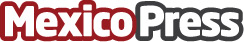 NVIDIA anuncia resultados financieros para el cuarto trimestre y para el año fiscal 2021Ingresos trimestrales récord y anuales para la Empresa, Gaming y el Centro de Datos. Ingresos Trimestrales de la empresa por $5,000 millones de dólares, un aumento del 61% interanual. Ingresos Anuales de la compañía de $16,680 millones de dólares, un aumento del 53%Datos de contacto:Carlos ValenciaMKQ PR Agency55 39 64 96 00Nota de prensa publicada en: https://www.mexicopress.com.mx/nvidia-anuncia-resultados-financieros-para-el Categorías: Finanzas Inteligencia Artificial y Robótica Marketing Programación Hardware Software Otras Industrias Gaming http://www.mexicopress.com.mx